Publicado en Ciudad de México el 06/04/2021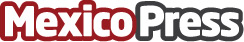 Una gran opción para disfrutar de la gastronomía YucatecaEl restaurante "Los Almendros" es un ícono de la gastronomía Yucateca con más de 50 años de historia. Este increíble y tradicional restaurante cuenta con una sucursal ubicada en Insurgentes Sur No. 1759, Alcaldía Álvaro Obregón, en la Ciudad de MéxicoDatos de contacto:Alejandra Armenta5575765180Nota de prensa publicada en: https://www.mexicopress.com.mx/una-gran-opcion-para-disfrutar-de-la Categorías: Gastronomía Sociedad Jalisco Estado de México Nuevo León Ciudad de México http://www.mexicopress.com.mx